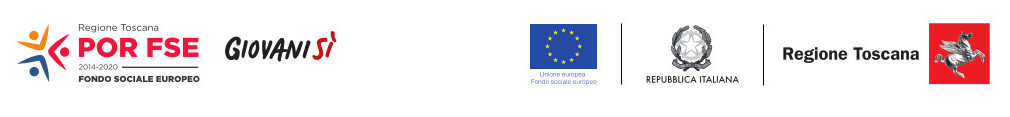 Allegato C - DICHIARAZIONE DI INTENTI(Da compilare, a cura del soggetto collaboratore, solo in caso il progetto preveda la presenza di soggetti esterni che collaborano alla realizzazione del progetto – cfr. art. 3 avviso)Il sottoscritto/a ………………………………………………….……….nato/a a ……………residente a ………………………………………, in qualità di rappresentante legale -----------di………………. ………… Soggetto collaboratore del progetto   denominato………….. presentato da……………………………………………...SOTTOSCRIVE  i contenuti del progetto e le informazioni riguardanti l’ente, il proprio ruolo e le attività nelle quali risulta coinvolto, come riportati nel formulario descrittivo di progetto (allegato B) presentato dal soggetto proponente;AUTORIZZA la Regione a pubblicare l’abstract del progetto di cui alla Sez. A9 dello stesso formulario;DICHIARA che per i propri locali, impianti, attrezzature che saranno utilizzati ai fini della realizzazione delle attività sussistono i nulla osta, permessi e autorizzazioni richiesti o, in assenza, esistono perizie asseverate di professionisti abilitati che ne attestino l'idoneità;SI IMPEGNA, secondo quanto indicato all’art. 3 dell’avviso, a stipulare una convenzione con il soggetto proponente (ed eventuali altri soggetti collaboratori previsti nel progetto) che regoli i reciproci impegni per la realizzazione del progetto, nonché gli eventuali diritti di proprietà intellettuale derivanti dai risultati dell’attività di progetto;SI IMPEGNA a partecipare ad eventuali eventi ed iniziative promossi dalla Regione ai fini della diffusione dei risultati dell’attività di ricerca.                                                                                                                         FIRMA rappresentante legale